4. Týden distančního zadávání úkolů                                      26. 10. 2020ÚKOL PRO PONDĚLNÍ A ÚTERNÍ TŘÍDY – OD 16.258. třída a ll. stupeňAhoj nejstarší žáci v pondělí a úterý.V tomto úkolu spojíme kresbu a vymýšlení dohromady. Je to úkol, o kterém přemýšlím, že ho zadám i do klasické výuky. Kdo jej neudělá, toho bude čekat tento úkol i v prezenční výuce.Jde o kreativní i technickou kresbu zároveň. Navíc stejně musíte zapojit mozeček a také výsledek musí být logicky správně! Nakresli tužkou na A4 svoje jméno tak, jak Ti to vyhovuje: Když je někdo Ondřej tak Ondra, Kateřina – Katy, Alexandra – Ája druhá Saša, Nella – Nely, Kristýna – Kiki, Dorota – Dory, Anna -  - někdo to bude mít složitější.Nechci, ale kresbu obyčejnou, jen trojrozměrnou, jako, ale navíc iluzivní a to tak aby se na papíře odehrála iluze stínu, díry apod. Pečlivě si prohlédni nabídnuté obrázky a použij některé prvky, které Ti pomohou tuto iluzivnost dosáhnout. Můžeš si to dotvořit po svém, nebo i ztížit (to mám rád Aničko). Na pečlivosti provedení bude dost záležet (Matěji a Patriku), výsledek bude podle toho vypadat.Těším se na výsledekO. Tragan, výtvarka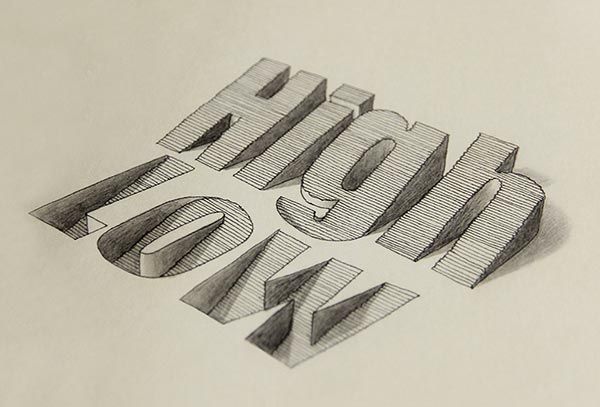 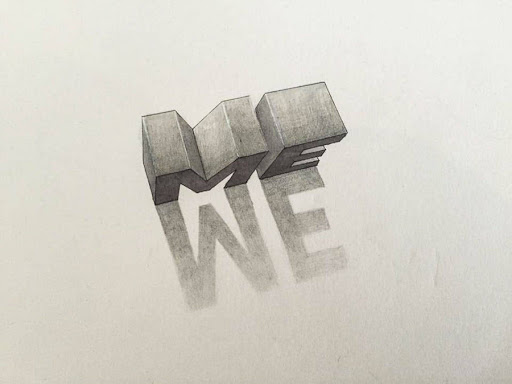 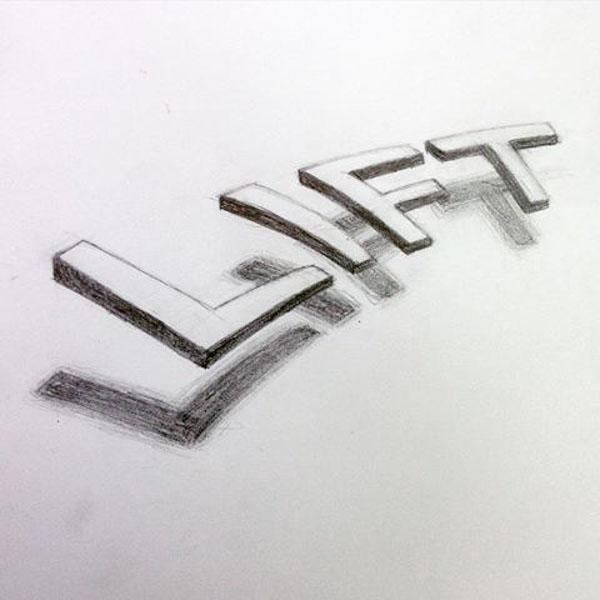 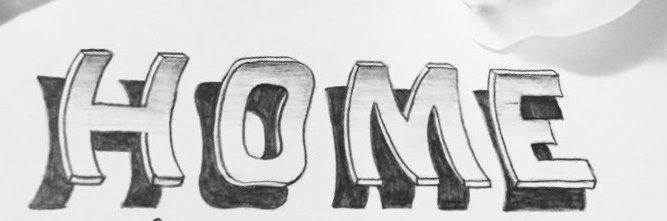 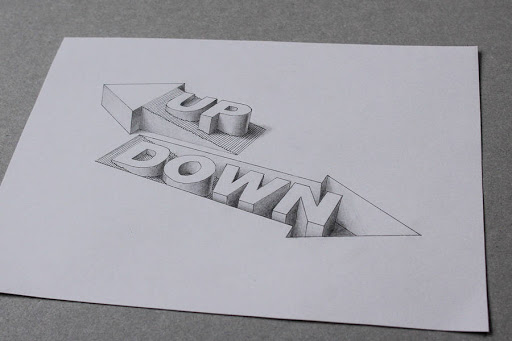 